Vous êtes aujourd’hui en télétravail et confiné, quelques recommandations pour tenir dans la durée :Respecter le rythme habituel de travail (3h matin et 3h après-midi) maximum.Eviter de travailler tard le soir, la lumière bleue des écrans est néfaste pour l’endormissement et la qualité du sommeil.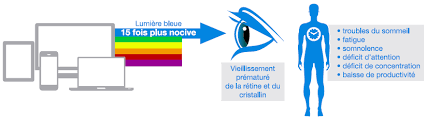 Penser à ne pas trop donner de travail, les parents ne sont pas des pédagogues.« J’ai bouffé la page du livre de conjugaison, problème réglé » extrait du journal d’un confiné.Si vous le pouvez, essayez de vous regrouper par niveau de classe ou vous répartir les matières, ce qui vous permet de vous déconnecter de l’ordi 1j/2 (si la collègue prépare lundi, jeudi et vous mardi vendredi par exemple) ou1/2 temps si l’une prépare le français et l’autre les maths….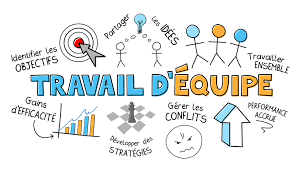 Pensez à faire du lien avec vos élèves et les familles : par tél, mails…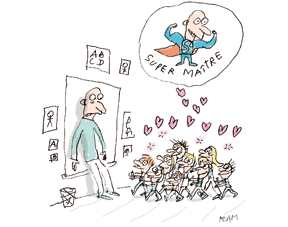 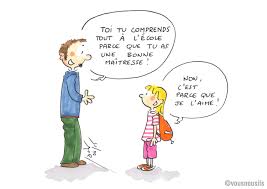 Pensez à faire du lien avec une personne que vous aimez chaque jourPensez à faire une activité qui vous plaît au moins une fois par jourPRENEZ SOIN DE VOUS